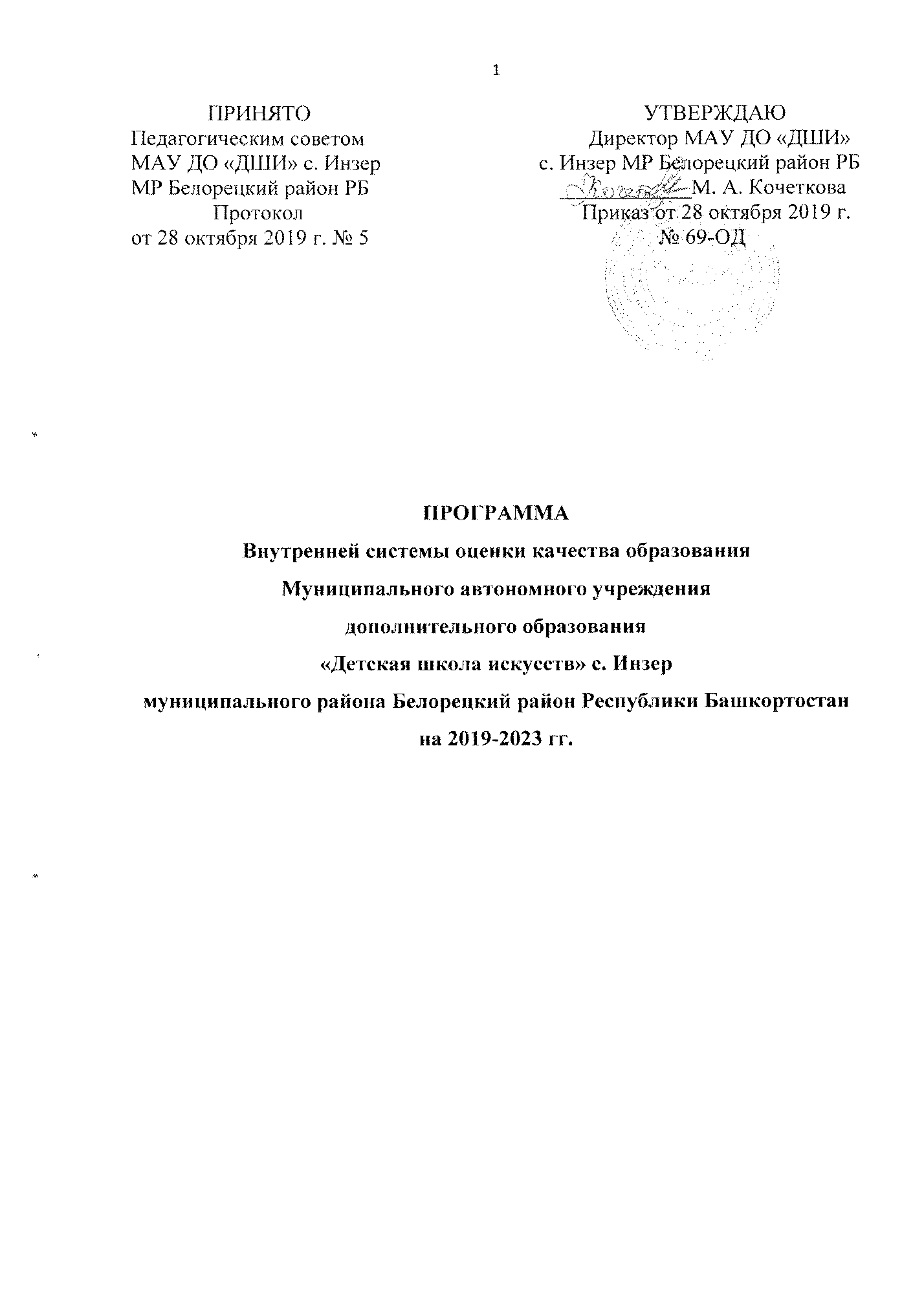 ПАСПОРТ ПРОГРАММЫПОЯСНИТЕЛЬНАЯ ЗАПИСКАВведение Стратегии развития образовательных учреждений сегодня стали центром внимания образовательной политики. Управление современным образовательным учреждением требует обоснованности решений, особого построения организационной структуры управления. Непременным условием эффективности этой структуры выступает её аналитическо-оценочное сопровождение.Учебное учреждение, реагируя на запросы рынка образовательных услуг. Должно формировать собственную внутреннюю систему оценки качества образования, что в свою очередь требует отработанной критериальной и инструментальной базы. Эта потребность диктует необходимость определения нормативного основания построения внутренней системы оценки качества образования (далее ВСОКО) и её методической разработки.Нормативной базой для разработки ВСОКО являются:- Постановление Правительства Российской Федерации от 10 июля 2013 г. № 582 «Об утверждении Правил размещения на официальном сайте образовательной организации в информационно-телекоммуникационной сети «Интернет» и обновления информации об образовательной организации»;- Постановление Правительства Российской Федерации от 5 августа 2013 г. № 662 «Об осуществлении мониторинга системы образования»;- Федеральный закон от 29 декабря 2012 г. № 273-ФЗ «Об образовании в Российской Федерации» (статья 95 «Независимая оценка качества образования»);- Государственная программа Российской Федерации «Развитие образования» на 2013-2020 годы, утверждённая постановлением Правительства Российской Федерации от 15 апреля 2014 г. № 295;- Приказ Минобрнауки России от 14 июня 2013 г. № 462 «Об утверждении порядка проведения самообследования образовательной организации»;- Приказ Минобрнауки России от 10 декабря 2013 г. № 1324 «Об утверждении показателей деятельности образовательной организации, подлежащей самообследованию»;- Приказ Минобрнауки России от 5 декабря 2014 г. № 1547 «Об утверждении показателей, характеризующих общие критерии оценки качества образовательной деятельности организации, осуществляющей образовательную деятельность».Качество образования — интегральная характеристика системы образования, отражающая степень соответствия реально достигаемых образовательных результатов, состояния здоровья детей, условий образовательного процесса нормативным требованиям, социальным и личностным ожиданиям. ВСОКО — целостная система диагностических и оценочных процедур, реализуемых различными субъектами управления Учреждением, которым делегированы отдельные полномочия по оценке качества образования, а также совокупность организационных структур, локальных актов и научно-методических материалов, обеспечивающих и регулирующих деятельность в сфере управления и оценки качества образования. Мониторинг — специально организованное, целевое наблюдение. Постоянный контроль и диагностика состояния на базе существующих источников информации, а также специально организованных исследований и измерений. Мониторинг представляет собой систему сбора, обработки, хранения и распространения информации о состоянии образовательной системы или отдельных её элементов, а также об удовлетворении образовательных потребностей населения, родителей (законных представителей).ВСОКО в образовательных учреждениях дополнительного образования ориентирована в большей степени на оценку освоения обучающимися планируемых результатов дополнительных общеобразовательных программ, и оценку условий с учётом образовательных запросов обучающихся (по общеобразовательным программам) и их родителей (законных представителей). Таким образом, основной функцией ВСОКО является обеспечение эффективной обратной связи, которая позволяет осуществлять управление образовательной деятельностью, направленной на достижение планируемых результатов освоения обучающимися образовательных программы. Учитывая эту функцию, полученные в ходе внутреннего мониторинга образовательных достижений обучающихся и условий, способствующих их достижению, данные используются для оценки состояния, тенденции развития образовательной системы на уровне образовательной организации.Причины разработки программы:- необходимость в информации о результатах успеваемости и качестве знаний;- необходимость прогнозирования результатов образования;- отсутствие диагностики затруднений обучающихся и преподавателей.Организационные условия:- мероприятия по реализации целей и задач ВСОКО планируются и осуществляются на основе проблемного анализа образовательной системы Учреждения, определения методологии, технологии и инструментария оценки качества образования;- результаты оценки качества образования доводятся до сведения педагогического коллектива, родителей обучающихся (законных представителей), учредителя, общественности и общественных организаций;- администрация Учреждения ежегодно размещает результаты самообследования на своём сайте в Интернете.В качестве объектов оценки определены:- качество подготовки обучающихся;- качество условий реализации дополнительной общеобразовательной программы.Предметом оценки качества подготовки обучающихся является степень достижения обучающимися запланированных в дополнительной общеобразовательной программе результатов.Предметом оценки качества условий является степень соответствия кадров, финансово-экономических, материально-технических, информационно-методических, психолого-педагогических, организационных, учебно-методических условий, информационного обеспечения и иных условий реализации дополнительной общеобразовательной программы.Источники данных:- статистическая отчётность по образованию;- результаты специальных социологических опросов;- результаты специального тестирования обучающихся.Мотивационным механизмом управления ВСОКО является премирование преподавателей, достигших высоких результатов по итогам оценки их деятельности.Технология оценки качества образования:Качество образования в Учреждении оценивается в следующих формах и направлениях:- мониторинг и диагностика уровня усвоения обучающимися основных знаний и умений по дополнительной общеобразовательной программе на основе промежуточной и итоговой аттестации;- мониторинг уровня воспитанности обучающихся на основе тестирования и наблюдения;- мониторинг уровня мотивации и интереса к учебной деятельности обучающихся на основе тестирования и наблюдения;- оценка индивидуальных достижений обучающихся в конкурсах, фестивалях, олимпиадах и т.д.;- аттестация педагогических работников;- оценка достижений педагогических работников в конкурсах профессионального мастерства, обмене профессиональным опытом, работе с одарёнными детьми;- мониторинг проведения воспитательных мероприятий;- самоанализ деятельности педагогических работников своей деятельности в соответствии с критериями и показателями посредством оформления «Портфолио преподавателя».Основные методы оценки качества образования:- экспертиза — всестороннее изучение состояния образовательного процесса Учреждения, условий и результатов образовательной деятельности;- измерение — оценка уровня образовательных достижений с помощью контрольных измерительных материалов, содержание которых соответствует реализуемым дополнительным общеобразовательным общеразвивающим программам.Оценку качества в Учреждении осуществляют следующие организационные структуры:- администрация Учреждения;- Педагогический совет;- временные структуры (консилиумы, комиссии, творческие группы и др.)Организационные структуры Учреждения, осуществляющие оценку качества образования, вправе вносить коррективы в организацию проведения мероприятий по оценке качества образования, вносить изменения в программу ВСОКО.Критерии и показатели оценивания определяются в нормативных актах, регламентирующих процедуры контроля и оценки качества образования в Учреждении. Их утверждение и изменение осуществляется на основании решения педагогического совета.Периодичность проведения оценки качества образования в Учреждении определяется в соответствии с графиком реализуемых процедур контроля и оценки качества образования.Формы представления результатов и их применение Придание гласности результатам оценки качества образования обеспечивается путём предоставления информационных материалов для педагогических работников, обучающихся, родителей (законных представителей) и информирования общественности посредством публикаций (в том числе на сайте Учреждения), аналитических докладов о состоянии качества образования Учреждения и результатов самообследования.Результаты обсуждаются на Педагогических советах для принятия решения по работе ВСОКО. С целью совершенствования ВСОКО полученные результаты используются в работе Учреждения.ЭТАПЫ РЕАЛИЗАЦИИ ПРОГРАММЫI этап: подготовительный (октябрь 2019г. - июнь 2020г.)Создание условий для объективной оценки качества образованияII этап: корректировки и внедрения (2020-2021 гг.) III этап: внедрения внутренней системы оценки качества образования в учебно-воспитательный процесс (2021-2023гг.)МЕРОПРИЯТИЯ ПО РЕАЛИЗАЦИИ ПРОГРАММЫ ВСОКО1. Качество образовательных результатов 2. Качество реализации образовательной деятельности 3. Качество условий и организации образовательной деятельности Наименование программыРазработчик Цели ВСОКОВнутренняя система оценки качества образования Муниципального автономного учреждения дополнительного образования «Детская школа искусств» с. Инзер муниципального района Белорецкий район Республики Башкортостан (далее – Учреждение).Администрация Учреждения- создание эффективной системы получения и распространения достоверной информации о состоянии качества образования в Учреждении;- получение объективной информации о состоянии качества образования, тенденциях его изменения и причинах, влияющих на его уровень;- принятие обособленных и своевременных управленческих решений на уровне Учреждения.Задачи программы- обеспечение стандарта качеств образования и удовлетворение потребности в получении качественного образования со стороны всех субъектов образования в Учреждении;- аналитическое сопровождение управления качеством обучения и воспитания учащихся;- экспертиза, диагностика, оценка и прогноз основных тенденций развития Учреждения;- информационное обеспечение управленческих решений по проблемам повышения качества образования;-обеспечение внешних пользователей (представители исполнительной и законодательной власти, работодатели, представители общественных организаций и СМИ, родители, широкая общественность) информацией о развитии образования в Учреждении;- разработка соответствующей системы информирования внешних пользователей;- информационное, аналитическое и экспертное обеспечение мониторинга системы образования в Учреждении;- разработка единой информационно-технологической базы внутренней системы оценки качества образования;- обеспечение условий для самооценки и самоанализа всех участников образовательного процесса;- реализация механизмов общественной экспертизы, гласности и коллегиальности при принятии стратегических решений в области оценки качества образования;- определение рейтинга педагогов и стимулирующей надбавки к заработной плате за высокое качество обучения и воспитания.Направление деятельности- использование эффективных диагностических и оценочных процедур, мониторинговых исследований по оценке качества образования, образовательного процесса и результатов труда преподавателей;- обеспечение открытости и достоверности информации о деятельности Учреждения;- стимулирование и поддержка стремления участников образовательного процесса к постоянному повышению качества образования.Исполнители - педагогический коллектив Учреждения;- обучающиеся Учреждения.Пользователи - Государство и общество;- обучающиеся и их родители (законные представители);- система образования.Ожидаемые результаты- позитивная динамика качества знаний обучающихся;- разработка и внедрение системы статистики и мониторинга;- применение в образовательном процессе инновационных технологий;- прозрачность и открытость системы образования для всех категорий пользователей образовательными услугами.Система организации контроля за исполнением программыУправление реализацией и контроль за исполнением мероприятий Программы осуществляет:- администрация Учреждения (директор и его заместители) формируют концептуальные подходы к оценке качества образования, обеспечивают реализацию процедур контроля и оценки качества образования, координируют работу различных структур, деятельность которых связана с вопросами оценки качества образования, определяют состояние и тенденции развития дополнительного образования, принимают управленческие решения по совершенствованию качества образования;- Методический совет Учреждения обеспечивает помощь отдельным преподавателям в формировании собственных систем оценки качества обучения и воспитания, проводят экспертизу индивидуальных систем оценки качества образования, используемых педагогами дополнительного образования;- Совет Учреждения участвует в обсуждении и заслушивает администрацию Учреждения по реализации ВСОКО, даёт оценку её деятельности и преподавателей по достижению запланированных результатов в реализации программы развития Учреждения;- Педагогический совет Учреждения участвует в обсуждении ВСОКО и оценке ряда показателей качества дополнительного образования;- согласованная работа всех организационных структур ВСОКО позволяет обеспечить качество образования.Мероприятия Сроки Ответственный 1. Приведение нормативно-правовой базы в соответствие с современными требованиями:- разработка и утверждение локальных актов;- внесение изменений и дополнений в должностные характеристики педагогических и руководящих работников;- внесение изменений и дополнений в Устав Учреждения и пр.Октябрь – декабрь 2019 годаАдминистрация 2. Определение целей, задач, объектов, критериев оценки качества образования Октябрь 2019 годаАдминистрация, Педагогический совет3. Определение ответственных и их обязанностей по проблемам управления качеством образования Октябрь 2019 годаАдминистрация4. Диагностика текущей результативности учебно-воспитательного процесса (по структурным подразделениям)Май 2020 годаАдминистрация,Методический совет5. Разработка пакета контрольно-измерительных материалов для оценки качества образования в УчрежденииМарт – апрель2020 годаАдминистрация,Методический совет6. Осуществление системы мероприятий по направлению ВСОКО 2019-2020 учебный годАдминистрацияМероприятия Сроки Ответственный 1. Апробация и внедрение контрольно-измерительных материалов для оценки качества образования в Учреждении.2020-2021 учебный годАдминистрация2. Апробация и внедрение информационно-экспертной системы для сведения, обобщения, классификации и анализа информации мониторинговых исследований.2020-2021 учебный годАдминистрация3. Обеспечение систематического проведения мониторинговых, социологических и статистических исследований по вопросам качества образования.2020-2021 учебный годАдминистрация4. Осуществление сбора, обработки, хранения и представления информации о состоянии и динамике развития Учреждения.2020-2021 учебный годАдминистрация5. Анализ результатов оценки качества образования на уровне Учреждения.2020-2021 учебный годАдминистрация6. Реализация информационной поддержки ВСОКО в Учреждении.2020-2021 учебный годАдминистрацияМероприятия Сроки Ответственный 1. Отбор наиболее эффективных оценочно-критериальеных комплексов, методик и способов получения информации о качестве образования в УчрежденииСентябрь 2021 годаАдминистрация2. Реализация и обновление программы развития Учреждения через систему оценки качества образования По окончании срока реализации программыАдминистрация3. Предоставление информации о качестве образования на муниципальный и региональный уровниПо требованию Администрация4. Анализ достижения качества образования обучающихся Учреждения2021-2022, 2022-2023 учебный годАдминистрация№Объект Показатели Методы оценкиСроки Ответственные Форма фиксации результатов1.1.Результаты обучения учащихся Уровень успеваемости и качества знаний по структурным подразделениямПромежуточный и итоговый контрольКонец учебного годаЗам. директора по УВРАнализ 1.2.Личностные результаты обучения (включая показатели социализации обучающихся)-Уровень освоения планируемых личностных результатов (высокий, средний, низкий);- Количество и % обучающихся, отмеченных преподавателями за активное участие в жизни УчрежденияМониторинговое исследованиеНаблюдениеКонец учебного годаКонец учебного годаЗам. директора по УВРЗам. директора по УВРИнформация Информация 1.3.Достижения обучающихся в конкурсах, фести-валях, олимпиадах- Количество и % обучающихся, принявших участие в конкурсах, олимпиадах и т.д. различного уровня;- Количество и % победителей и призёров в конкурсах, олимпиадах и т.д. различного уровняНаблюдение Наблюдение Конец учебного годаКонец учебного годаЗам. директора по УВРЗам. директора по УВРАнализ Художественного советаАнализ Художественного совета1.4.Удовлетворённость родителей качеством образовательных результатов%родителей положительно оценивающих результаты образовательной деятельности УчрежденияАнкетирование Конец учебного годаЗам. директора по УВР,Классные руководителиИнформация 1.5.Профессиональное самоопределение обучающихсяКоличество и % обучающихся, продолживших обучение по профилю объединения в высших и средних учебных заведенияхНаблюдение Конец учебного годаЗам. директора по УВР,Преподаватели Информация 2.1. Реализация дополни-тельных общеобразо-вательных программ по направлениям - Статистические данные о запросах и пожеланиях родителей и обучающихся;-Количество предоставляемых дополнительных образовательных услуг;- Степень соответствия количества и качества предоставляемых образовательных услуг;- Результативность предоставляемых дополнительных образовательных услуг (наличие победителей и призёров олимпиад, конкурсов и т.п.)Анкетирование Наблюдение, экспертизаНаблюдение, экспертизаНаблюдение, экспертизаКонец учебного годаНачало учебного года, полугодие, конец учебного годаНачало учебного года, полугодие, конец учебного годаНачало учебного года, полугодие, конец учебного годаЗам. директора по УВРЗам. директора по УВРЗам. директора по УВРЗам. директора по УВРИнформация Справка, анализ УВРСправка, анализ УВРСправка, анализ УВР2.2.Реализация учебных планов Полнота реализации учебных планов и дополнительных обще-образовательных программНаблюдениеКонец полугодия, учебного годаЗам. директора по УВРСправка 2.3.Качество занятий и индивидуальной работы с обучающи-мися- Число взаимопосещений занятий;-Организация индивидуальной работы с отстающими обучающимися.Экспертиза, наблюдение Конец полугодия, учебного годаЗам. директора по УВРОтчёт 2.4.Качество воспитательных мероприятий- Степень вовлечённости педагогического коллектива и родителей в воспитательный процесс;- Участие обучающихся в мероприятиях различного уровня;- Организация и проведение конкурсов, акций и т.д. в Учреждении;- Уровень воспитанности обучающихся;- Наличие системы стимулирования участников воспитательного процесса;- % родителей и обучающихся, положительно оценивающих воспитательную  работу;-  % родителей и обучающихся, положительно оценивающих  работу педагогических работников;- Количество жалоб (обращений) участников образовательного процесса по вопросам, связанным с организацией и осуществлением образовательного процесса в УчрежденииНаблюдение, тестированиеНаблюдение, экспертизаНаблюдение Тестирование Наблюдение Анкетирование Анкетирование Наблюдение Конец учебного годаКонец учебного годаКонец учебного годаКонец учебного годаКонец учебного годаКонец учебного годаКонец учебного годаКонец учебного годаЗам. директора по УВР Зам. директора по УВРЗам. директора по УВРПреподаватели Зам. директора по УВРКлассные руководителиЗам. директора по УВРЗам. директора по УВРСправка, анализ УВРАнализ УВРСправка, анализ УВРАнализ УВРАнализ УВРИнформация Информация Информация 2.5.Удовлетворённость обучающихся и родителей занятиями и условиями в Учреждении- Общая численность обучающихся, в том числе по направленностям;- Наполняемость учебных групп Наблюдение Наблюдение Начало, конец учебного годаНачало, конец учебного годаЗам. директора по УВРЗам. директора по УВРСписки обучающихся, справкаСписки обучающихся, справка3.1.Контингент обучающихся - Отсев обучающихся (количество, причины, динамика);- Численность работников, принятых на работу и уволенных в течение года;- Возраст работников, в том числе по категориям персоналаНаблюдение Наблюдение, экспертизаНаблюдение, экспертизаНачало, конец учебного годаНачало, конец учебного годаКонец учебного года Зам. директора по УВРДокументовед Документовед Списки обучающихся, справка Отчёт Отчёт, анализ 3.2.Кадровое обеспечение - Образовательный уровень работников, в том числе по категориям персонала;- Стаж педагогических работников;- Квалификация (уровень) педагогических работников;  - Профессиональная компетентность работников (соответствие специализации в дипломе);- Аттестационные категории педагогических работников;- Повышение квалифика – ции педагогических работников;- Отношение преподавате- лей к инновационной деятельности; - Использование препода-вателями современных педагогических техно-логий и методик обучения;- Готовность преподавате- лей к повышению педагогического мастерства (курсы, методические мероприятия различного уровня и т.п.);- Участие преподавателей в качестве экспертов, членов аттестационных комиссий, жюри и т.п.;- Личные достижения в профессиональных конкурсах; - Достижения обучающихся (победители олимпиад, конкурсов);- Наличие, расширение и обновление парка мультимедийной техники;- Оснащённость учебных кабинетов современным оборудованием, средствами обучения, мебелью;- Оснащённость методической и учебной литературойНаблюдение, экспертизаНаблюдение, экспертизаНаблюдение, экспертизаНаблюдение, экспертизаНаблюдение, экспертизаНаблюдение, экспертизаНаблюдение, экспертизаНаблюдение, экспертизаНаблюдение. ЭкспертизаНаблюдение, экспертиза Наблюдение. экспертизаНаблюдение, экспертизаЭкспертиза Экспертиза Экспертиза В течение года В течение года В течение года Начало учебного года, в течение года. В течение года В течение годаКонец учебного года В течение года В течение года В течение года Конец учебного годаКонец учебного годаВ течение года Начало учебного года Начало учебного года Директор, документоведДокументовед Директор, документовед Директор, документоведЗам. директора по УВРЗам. директора по УВРЗам. директора по УВРЗам. директора по УВРЗам. директора по УВРЗам. директора по УВРЗам. директора по УВРЗам. директора по УВРДиректор,Зам. директора по АХЧ Директор, Зам. директора  по АХЧЗам. директора по УВРОтчёт, анализ Отчёт Отчёт Отчёт Отчёт Отчёт Отчёт Отчёт Отчёт Отчёт Отчёт, анализОтчёт, анализ ИнформацияИнформация   Информация 3.3.Материально-техническое обеспечение - Соответствие перечню оборудования ФГТ;- Удовлетворённость родителей материально-техническим обеспечением Учреждения;- Соответствие требовани-ям образовательной программыЭкспертизаАнкетирование  Экспертиза Начало учебного года Конец учебного года Конец учебного года Директор,Зам. директора  по АХЧПреподавателиЗам. директора по УВРИнформация ИнформацияОтчёт  3.4.Информационно-развивающая среда Удовлетворённость родителей программно-информационным обеспечением Учреждения Анкетирование Конец учебного года Преподаватели Информация 3.5.Санитарно-гигиенические и эстетические условия % родителей и обучающихся, положительно оценивающих санитарно-гигиенические и эстетические условия обученияАнкетирование Конец учебного года Преподаватели Информация 3.6.Психологический климат в Учреждении % родителей и обучающихся. положительно оценивающих психологический климат в Учреждении Анкетирование Конец учебного года Преподаватели Информация 3.7.Безопасность обучения Соответствие ТБ, охраны труда, ПБ, антитеррористической защищённости требованиям нормативных документов Экспертиза Начало учебного года Ответственный за безопасность Отчёт 3.8.Управление и стимулирование качества образования - % родителей, участвующих в работе родительского комитета, Совета Учреждения;- % преподавателей. Положительно оценивающих систему морального и материального стимулирования качества образования Наблюдение Наблюдение Конец учебного года Конец учебного года Зам. директора по УВРЗам. директора по УВРАнализ УВР Информация 3.9.Использование социальной сферы Доля обучающихся, родителей и преподавателей положительно оценивающих уровень взаимодействия с социальной сферой селаАнкетирование Конец учебного годаЗам. директора по УВРИнформация 3.10Документооборот и нормативно-правовое обеспечение Соответствие требованиям документооборота. Полнота нормативно-правового обеспечения.Экспертиза Конец учебного года Документовед Справка 